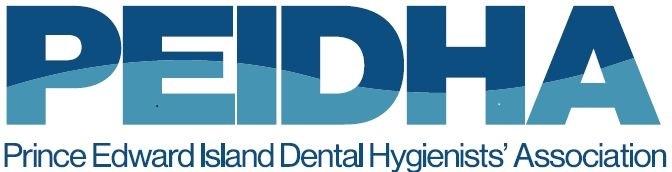 Council Nominee Application FormPEI Dental Hygienists’ Association (PEIDHA)The Nominations Committee of the PEI Dental Hygienists’ Council is required to present a slate of Nominees to the Annual General Meeting of the PEIDHA. To help the Committee match talents, skills, experiences, and interests with the needs of the Council, we would appreciate knowing a little more about you. Please complete the following:Name:  2.Mailing Address (used for occasional mail-out of materials): Street # and name/PO Box _______________________________________________City : __________________________________Postal Code:______________________Province: ___________________________3.Home Address if different from #2 above: Street # and name/PO Box _______________________________________________City: __________________________________Postal Code: ______________________Province: ___________________________4.Contact Phone Numbers:5.Practice Setting:PediatricsPublic HealthGeneralSpeciality – please explain: _________________________________Independent PracticeEducation6.Practice Years Experience0-5 years6-10 years11 + years7.Past and current involvement in other Councils/Boards: 8.Skills/Competencies We do not expect all Council members to have all skills/competencies. Check “Experienced” if you have experience with the Skill/Competency noted.Check “Willing to Learn” if you are not comfortable with the skills/competencies but would be willing to learn.Please forward completed application to:By Email: peidentalhygienists@hotmail.comBy ground mail: PEIDHA, 81 Prince Street Charlottetown, PE C1A 4R3 If you have any questions, please email us at: peidentalhygienists@hotmail.comCell phone:  Home phone:  Work phone:  OrganizationRole/TitleDates of ServiceSkills/CompetenciesExperiencedWilling to LearnDealing with emails on a regular basisVirtual meetingsWorking with electronic documentsUse of social media (not required but considered an asset)Staying connected with team members; reporting progress to othersPlanning, running, and/or evaluating eventsWorking with and understanding financial statementsLeading and/or training colleague